Anno scolastico 2020-2021 Classe III Sez. BMATERIA:STORIAProgrammazione dei moduli didattici Prof.ssa SALERNO LORENA   Compilazione non obbligatoria a inizio anno. Competenze che si intendono raggiungere entro la fine del ciclo dell’obbligo scolastico (D.M. n. 139 del 22/8/2007 - Regolamento dell’obbligo scolastico); “conoscenze”, “abilità” e “competenze” definiscono gli obiettivi secondo il Quadro Europeo dei Titoli e delle Qualifiche (EQF). …. Periodo:…………………………... 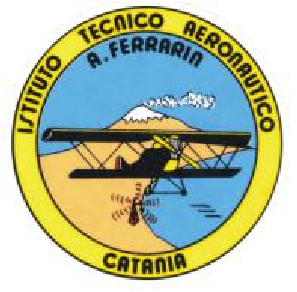 SISTEMA DI GESTIONE  PER LA QUALITÀ Indirizzo Trasporti e Logistica Ist. Tec. Aeronautico Statale “Arturo Ferrarin” Via Galermo, 172 95123 Catania (CT) Indirizzo Trasporti e Logistica Ist. Tec. Aeronautico Statale “Arturo Ferrarin” Via Galermo, 172 95123 Catania (CT) Indirizzo Trasporti e Logistica Ist. Tec. Aeronautico Statale “Arturo Ferrarin” Via Galermo, 172 95123 Catania (CT) Modulo Programmazione Moduli Didattici Programmazione Moduli Didattici Codice M PMD A Pagina 1  di 10 Via Galermo, 172 – 95123 Catania Tel. 095 – 515000 – Fax 095 - 515717 E-mail: cttb01000a@istruzione.it Sito Web: www.itaer.catania.it CF : 80013880879 CM : CTTB01000A SITUAZIONE DI PARTENZALa classe III B è formata da 27 alunni, di cui 25 studenti   e 2 studentesse. Dal punto di vista disciplinare la maggior parte degli alunni assume in classe un comportamento corretto e responsabile, mostrandosi partecipe all’attività didattica. Per quanto riguarda il profitto, alcuni alunni sono dotati di buone competenze di base e la situazione globale di partenza della classe è mediamente sufficiente, come risulta dagli esiti delle prime prove di ingresso nell’accertamento dei prequisiti. Nello svolgimento del programma, pertanto, si terrà conto del livello di partenza, del possesso dei prerequisiti della capacità di ciascun alunno, nonché delle finalità perseguendo gli obiettivi trasversali in relazione alle competenze generali dell’asse storico-sociale. L’interazione tra didattica in presenza e a distanza attivata dall’istituto come misura anticovid penalizza in parte l’attività didattica e spesso comporta la necessità di riaffrontare argomenti già trattati.Metodologia e strumenti L’attività didattica privilegerà l’uso di un metodo induttivo e deduttivo attraverso l’uso di  Lezione frontale espositivo-sintetica  Lezione interattiva   Attività di ricerca e/o approfondimento, individuali o di gruppo. Utilizzazione dei sussidi storiografici e fonti documentarie.Dal mese di settembre, secondo una turnazione stabilita dalle procedure anticovid attuate presso l’istituto, l’attività scolastica è stata programmata in DAD per gruppi di studenti. A questo scopo si procederà alla realizzazione di mappe riassuntive e power point e strumenti multimediali che saranno utilizzati e condivisi nella piattaforma di classroom.Mezzi, strumenti e spazi: Libri di testo, audiovisivi, materiale multimediale (uso della Lim e di applicazioni open source); aule scolastiche ed eventuali spazi esterni utili al raggiungimento degli obiettivi previsti.Collegamenti interdisciplinari I collegamenti interdisciplinari saranno continui con l’italiano , mentre con l’inglese e il diritto saranno attivati in itinere  per poter offrire una visione più ampia e completa dell’argomento affrontato previo accordo.. Verifica e valutazione Le verifiche orali saranno svolte periodicamente sui contenuti programmatici preventivati e con scansione giornaliera per verificare costantemente l’efficienza e l’efficacia del processo di insegnamento-apprendimento. Verranno proposte attività di ricerca e approfondimento e potenziamento del linguaggio specifico.Nella valutazione delle singole verifiche si terrà conto: - del grado di acquisizione e di sviluppo delle competenze trasversali e disciplinari acquisite - della quantità e della qualità delle conoscenze apprese. La valutazione terrà conto dell’acquisizione dei contenuti, delle capacità espressive e di elaborazione, del ritmo di apprendimento, del livello di partenza dell’impegno, della partecipazione, del metodo di studio, del possesso del linguaggio specifico nonché della frequenza regolare all’attività didattica e del conseguimento degli obiettivi. Per le prove orali verrà adottata la griglia di valutazione da stabilire in sede dipartimentale. Verranno somministrate prove strutturate di verifica dei contenuti programmatici.Obiettivi Obiettivi minimi disciplinari in termini di conoscenze, abilità e competenze Si farà riferimento alle competenze generali dell’asse storico-sociale, alle competenze specifiche dello studio della storia e al raggiungimento degli obiettivi minimi dei moduli articolati .In trasversale verrà trattato in ogni modulo un’unità di apprendimento multidisciplinare sulla storia della donna nel tempo e nello spazio.MODULO 1MODULO 1MODULO 1MODULO 1MODULO 1Unità didattiche Scansione attività1 Scansione attività1 CONOSCENZE ABILITÀ COMPETENZE Lezioni e attività alunni Prove pratiche di laboratorio 1.La rinascita dopo l’anno Mille-I comuni-Chiesa e Impero  Il mondo rurale La città: la rivoluzione commercialeL’Italia dei Comuni      Conoscere la terminologia storica; collocare nello spazio e nel tempo gli eventi storici dei secoli IX e X; Saper distinguere fra le informazioni di tipo economico, sociale e politico  e i rapporti e le relazioni esistenti.Localizzare nel tempo e nello spazio le principali entità politiche e i cambiamenti spazio-temporali;Analizzare la struttura economica e sociale;Comprendere le conseguenze istituzionali, economiche e sociali dei cambiamenti dell’anno mille.Utilizzare il lessico delle scienze storico.sociali.                     (ore ….- [locale]) … (ore …. –[locale]) … (ore ….- [locale]) … (ore …. –[locale]) … 2 Chiesa e Impero fra XII e XIII secolo  Potere laico e potere ecclesiastico La riforma della Chiesa e le crociate L’Impero verso la crisi Padroneggiare la terminologia storica;collocare nello spazio e nel tempo gli eventi storici trattati; saper ricostruire il ruolo della chiesa nel confronto fra impero e comuni dell’Italia centro settentrionale;saper individuare gli elementi comuni e le differenze fra i vari regni europei ed asiatici Comprendere che i fenomeni     storici sono frutto dell’interazione di cause economiche, sociali, culturali e politiche; comprendere le cause e le dinamiche che portarono alla diffusione dei movimenti religiosi.  (ore ….- [locale]) … (ore …. –[locale]) … (ore ….- [locale]) … (ore …. –[locale]) … 3. La fine del Medioevo fra crisi economica e rinnovamento politico La crisi del trecento Le trasformazioni politicheIl consolidarsi delle monarchie nazionali -  Saper distinguere le cause scientifiche con cui i contemporanei spiegavano la peste; Riconoscere gli elementi comuni alle rivolte popolari del trecento; Saper confrontare i cambiamenti economici, sociali e politici nei principali stati europei Conoscere e comprendere le dinamiche che determinano cambiamenti epocali; parallelismo con la contemporaneità.Comprendere il ruolo della Chiesa romana nel contesto degli eventi trattati;Essere consapevoli dei condizionamenti sociali istituzionali,sociali e politici nelle dinamiche interne a uno Stato.Utilizzare il lessico specifico.                                                 (ore ….- [locale]) … (ore …. –[locale]) … (ore ….- [locale]) … (ore …. –[locale]) … Ulteriori attività: norme di comportamento e scolarizzazione (ore …), prove di verifica (ore …), approfondimenti (ore …..), altro: …. Periodo:…………………………... Ulteriori attività: norme di comportamento e scolarizzazione (ore …), prove di verifica (ore …), approfondimenti (ore …..), altro: …. Periodo:…………………………... Ulteriori attività: norme di comportamento e scolarizzazione (ore …), prove di verifica (ore …), approfondimenti (ore …..), altro: …. Periodo:…………………………... Ulteriori attività: norme di comportamento e scolarizzazione (ore …), prove di verifica (ore …), approfondimenti (ore …..), altro: …. Periodo:…………………………... Ulteriori attività: norme di comportamento e scolarizzazione (ore …), prove di verifica (ore …), approfondimenti (ore …..), altro: …. Periodo:…………………………... MODULO 2:  Unità didattiche Scansione attività Scansione attività CONOSCENZE ABILITÀ COMPETENZE Lezioni e attività alunni Prove pratiche di laboratorio 1. L’età moderna: il Rinascimento e la scoperta del Nuovo Mondo Dal Comune al Principato Umanesimo e Rinascimento Conoscere e saper usare la terminologia storica; Collocare nello spazio e nel tempo gli eventi storici trattati; saper ricostruire l’impatto di una invenzione tecnologica sulla cultura e sulla società.Comprendere le difficoltà storiche in riferimento alla formazione dell’identità italiana; saper definire i concetti di Umanesimo e Rinascimento; analizzare il rapporto degli umanisti con la cultura classica.Utilizzare il lessico specifico(ore ….- [locale]) … (ore …. –[locale]) … (ore ….- [locale]) … (ore …. –[locale]) … La rivoluzione astronomica La conquista del Nuovo Mondo -  saper distinguere fra le cause politiche ed economiche che stimolarono le esplorazioni geografiche e quei fattori tecnici e culturali che le resero possibili Il nuovo che avanza: capacità di stabilire relazioni e comprensione dei rapporti esistente tra fatti e avvenimenti.2 Riforma e Controriforma: la frattura religiosa del XVI secolo La Riforma in Germania Oltre Lutero: la radicalizzazione della riforma La Riforma in Europa  La chiesa Cattolica fra autodifesa e rinnovamento La Controriforma Padroneggiare la terminologia storica;collocare nello spazio e nel tempo gli eventi storici trattati; saper ricostruire l’evolversi dei conflitti religiosi in Germania ,Francia e Italia.Comprendere l’impatto delle discordie religiose sulla società civile;Comprendere il valore della tolleranza sia civile sia religiosa e della censura comprendere il peso di una tesi storiografica nell’orientare l’interpretazione del fenomeno storico. (ore ….- [locale]) … (ore …. –[locale]) … (ore ….- [locale]) … (ore …. –[locale]) … 3. 1. La nascita del capitalismo e la formazione delle grandi potenze europee L’Impero di Carlo V La Spagna di Filippo II L’Inghilterra elisabettiana La Francia e le guerre di religione Utilizzare la terminologia storica;saper collegare nello spazio e nel tempo gli eventi storici trattati; saper distinguere fra le informazioni di tipo economico sociale e politico Comprendere il cambiamento economico, sociale e politiconi senso sincronico e diacronico. Comprendere che i fenomeni storici sono spesso frutto dell’interazione di cause economiche, sociali, culturali e politiche. (ore ….- [locale]) … (ore …. –[locale]) … (ore ….- [locale]) … (ore …. –[locale]) … Ulteriori attività: norme di comportamento e scolarizzazione (ore …), prove di verifica (ore …), approfondimenti (ore …..), altro: Ulteriori attività: norme di comportamento e scolarizzazione (ore …), prove di verifica (ore …), approfondimenti (ore …..), altro: Ulteriori attività: norme di comportamento e scolarizzazione (ore …), prove di verifica (ore …), approfondimenti (ore …..), altro: Ulteriori attività: norme di comportamento e scolarizzazione (ore …), prove di verifica (ore …), approfondimenti (ore …..), altro: Ulteriori attività: norme di comportamento e scolarizzazione (ore …), prove di verifica (ore …), approfondimenti (ore …..), altro: MODULO 3:  Unità didattiche Scansione attività Scansione attività CONOSCENZE ABILITÀ COMPETENZE Lezioni e attività alunni Prove pratiche di laboratorio 1. Le grandi monarchie nazionali fra assolutismo e parlamentarismo Il seicento fra crisi e sviluppo scientifico  Ascesa di nuove potenze coloniali Decadenza della Spagna e dell’Italia Impero: la Francia e l’Inghilterra nel XVI sec.-  Saper riconoscere i termini specifici del lessicosaper collegare nello spazio e nel tempo gli eventi storici trattati; saper distinguere fra le informazioni di tipo economico sociale e politico Saper confrontare i cambiamenti economici, sociali e politici nei principali Stati europeiComprendere il cambiamento economico, sociale e politiconi senso sincronico e diacronico. Comprendere che i fenomeni storici sono spesso frutto dell’interazione di cause economiche, sociali, culturali e politiche. Comprendere che i fenomeni storici sono spesso frutto dell’interazione di cause economiche, sociali, culturali e politiche. (ore ….- [locale]) … (ore …. –[locale]) … (ore ….- [locale]) … (ore …. –[locale]) … 